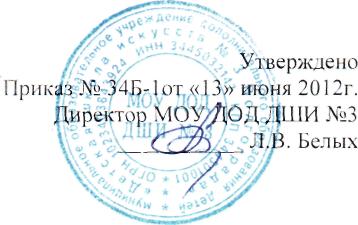 Правила внутреннего трудового распорядка для учащихся и родителейМОУ ДОД ДШИ №3 г. Волгограда1. Общие положения. 1.1. Правила внутреннего трудового распорядка для учащихся МОУ ДОД ДШИ №3 г. Волгограда - нормативный акт школы, регламентирующий основные права, обязанности и ответственность сторон образовательного процесса, режим работы, время отдыха и другие вопросы, касающиеся отношений сторон образовательного процесса: с одной стороны - учащегося и его родителей (или законных представителей ребёнка), а с другой стороны - преподавателей, администрации и сотрудников школы.1.2.Правила внутреннего трудового распорядка для учащихся утверждаются директором с учётом мнения педагогического совета школы. 1.3. Правила имеют целью создание нормальной рабочей обстановки, способствующей успешной учебе каждого учащегося, воспитание уважения к личности и ее правам, развитие культуры поведения и навыков общения. II. Режим работы МОУ ДОД ДШИ №3.2.1. Учебные занятия в школе осуществляются с 8.00 до 20.00 часов. Расписание занятий учащихся составляется с учётом расписаний занятий общеобразовательных школ и с учётом индивидуальных особенностей реализуемых образовательных программ.2.2. Учебный год для учащихся школы длится с 01.09. по 31.05. учебного года (или каждого календарного года). Учебный год делится на четыре четверти: I четверть - сентябрь, октябрь; II четверть - ноябрь, декабрь; III четверть - январь, февраль, март; IV четверть - апрель, май.В МОУ ДОД ДШИ №3 расписание отдыха учащихся в каникулы соответствует расписанию каникул городских общеобразовательных учреждений. Каникулы подразделяются на осенние, зимние, весенние и летние, соответственно после каждой учебной четверти. 2.3.Занятия проводятся в режиме шестидневной рабочей недели.2.4.Единицей измерения учебного времени и основной формой организации учебно-воспитательной работы является академический час продолжительностью 40 минут.2.3. Продолжительность занятий в соответствии с учебным планом образовательных программ составляет 1,5; 1 и  0,5 академических часа 10 минутными перерывами по правилам СанПина.2.4. Предельная недельная нагрузка занятий учащихся устанавливается в соответствии с учебным планом и нормативами СанПина.III. Основные права, обязанности и ответственность сторон образовательного процесса.3. 1. Учащийся имеет право:- на получение дополнительного образования в области различных видов искусств, в том числе дополнительного  предпрофессионального образования в области искусств, в соответствии с образовательными программами;- на свободу совести, свободное выражение собственных взглядов и убеждений, уважение человеческого достоинства;- на свободный выбор специальности, в соответствии с перечнем специальностей и программ, предлагаемых МОУ ДОД  ДШИ №3, с учётом рекомендаций приёмной комиссии;-на обучение по сокращённым или ускоренным образовательным программам для лиц, имеющих достаточный уровень предшествующей подготовки и (или) способностей;- на получение знаний в полном объёме образовательной программы по избранной специальности;- на получение свидетельства об окончании МОУ ДОД ДШИ №3 установленного образца после полного успешного освоения выбранной ранее образовательной программы; - на перевод с одной образовательной программы на другую по рекомендации педагогического совета (по заявлению обучающихся и (или) их законных представителей);- на получение дополнительных платных образовательных услуг, предоставляемых школой;- на получение доступной информации и материалов для учебной работы;- на бесплатное пользование библиотекой школы; аудио и видеоматериалами школы;- на участие в школьных, городских, областных, зональных, региональных, всероссийских и международных конкурсах, фестивалях, концертах;- на обращение в аппеляционную комиссию школы в случае несогласия с решением или действием преподавателя, либо администрации по отношению к обучающемуся;- вносить предложения, касающиеся улучшения работы школы, организации мероприятий, и прочие, в рамках своей компетенции;- на посещение организуемых школой внеклассных мероприятий;- на предоставление академического отпуска по уважительным причинам;- на прекращение обучения  по заявлению родителей (законных представителей) обучающегося.3.2. Учащийся обязан:- знать и выполнять правила внутреннего распорядка школы;- добросовестно учиться - соблюдать дисциплину труда и обучения;- уважать честь и достоинство всех участников образовательного процесса;- выполнять обоснованные и законные требования преподавателей и других сотрудников МОУ ДОД ДШИ №3 в рамках их компетенции;- посещать все занятия, соответственно составленного и утверждённого расписания; не опаздывать и не пропускать занятия без уважительной причины;-  проходить промежуточную  и итоговую аттестации согласно учебной программе: зачёты, экзамены, прочие контрольные прослушивания; - своевременно выполнять домашние задания;- бережно относиться к имуществу школы, вместе с родителями нести ответственность за причинение материального ущерба и компенсировать его;- посещать внеклассные мероприятия школы: концерты, фестивали, конкурсы и т.п.;- регулярно знакомиться с информацией на информационных стендах школы.3.3. Родители (законные представители учащегося) имеют право:- защищать законные права и интересы ребенка, принимать участие в управлении Учреждением;- присутствовать на заседаниях Педагогического совета в случаях рассмотрения последним вопросов об успеваемости и поведении этих учащихся, а Педагогический совет обязан не препятствовать присутствию родителей на его заседаниях и обеспечить им возможность принять участие в обсуждении рассматриваемых вопросов;- ознакомления с ходом и содержанием образовательного процесса, а также с оценками успеваемости учащихся.3.4. Родители (законные представители учащегося) обязаны:- знать и выполнять правила внутреннего распорядка школы;- соблюдать Устав и принятые на его основе локальные правовые акты школы;- воспитывать своих детей, заботиться об их здоровье, творческом, физическом,     психическом, духовном и нравственном развитии;- создавать условия, необходимые для получения ими образования в школе;- обеспечивать процесс домашних занятий необходимыми им средствами и пособиями для   успешного обучения (музыкальными инструментами, нотами, книгами и пр.);- регулярно знакомиться с информацией на информационных стендах школы.- права и обязанности родителей (законных представителей), не предусмотренные   настоящим документов, могут закрепляться в заключенном между ними и школой   договоре об обучении.3.4. Общие правила поведения.3.4.1. Учащийся приходит в Школу за 10 минут до начала занятий, снимает в гардеробе верхнюю одежду, сменную обувь, заходит в класс и готовит все необходимые учебные принадлежности к предстоящему занятию. 3.4.2. Во время занятий нельзя шуметь, отвлекаться самому и отвлекать товарищей посторонними разговорами, играми и другими, не относящимися к занятиям делами. Учебное время должно использоваться только для учебных целей. 3.4.4.. Если во время занятий учащемуся необходимо выйти из класса, то он должен получить разрешение преподавателя. 3.4.5. Учащийся вправе покинуть класс только после того, как преподаватель объявит о перерыве или об окончании занятия. 3.4.6. Во время перерыва учащийся обязан выйти из класса. 3.4.7. Учащиеся не должны пропускать групповые занятия без уважительных причин (в связи с дальнейшим непониманием последующего материала). 3.4.8. Во время исполнения музыки (зал, кабинет) не входить, подождать окончания музыкального произведения. 3.4.9. Во время концерта не разговаривать, не допускать хождения по залу. IV. Поощрения и дисциплинарные взыскания:4.1.За успешное участие в конкурсах, концертах, фестивалях, других школьных, городских, областных, региональных, всероссийских, международных и т. д. мероприятиях, учащийся может быть награждён грамотами, дипломами, благодарственными письмами, а также подарками.4.2.За систематическое нарушение дисциплины (или однократное грубое нарушение дисциплины), правил внутреннего распорядка учащихся, Устава образовательного учреждения, за систематическое невыполнение домашних заданий и последующее невыполнение норм и требований образовательной программы, неявку на экзамены или зачёты без уважительной причины, а также нарушение условий договора между администрацией учреждения и родителями (законными представителями) обучающихся, учащийся может быть отчислен из школы  решением Педагогического совета и приказом директора.